                                                                       SINDICATO DO COMERCIO VAREJISTA DE OSASCO E REGIÃO 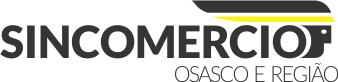 INSTRUÇÕESApós o preenchimento do requerimento abaixo, sinalizar com (X) as cláusulas adesivas que a empresa precisará exercer ou renovar.Documentações necessárias para cada cláusula adesiva, além do requerimento preenchido:Certificado de Regularidade (Cláusula 4): Este piso salarial é aplicado na admissão para empresas que possuem até 12 funcionários, portanto, além do requerimento preenchido, encaminhar também documento comprobatório, podendo ser GFIP, SEFIP, CAGED ou RAIS.Banco de horas (Cláusula 28), e Domingos e feriados (Cláusulas 46 e 47): Listagem com o nome completo e as assinaturas dos funcionários, contendo o título “Banco de Horas e Trabalhos aos Domingos e Feriados 2023/2024”, caso seja apenas uma das opções, seguir o título de forma individual. Jornadas Especiais de Trabalho (Cláusula 57): Listagem com o nome completo e as assinaturas dos funcionários, contendo o título “Jornadas Especiais de Trabalho 2023/2024”.Piso Especial em Período de Experiência (Cláusula 65): Este piso salarial é maior que o da cláusula 4, portanto, é exclusivo para as empresas que aplicam o piso da categoria. Para protocolar essa cláusula é necessário o envio GFIP, SEFIP, CAGED ou RAIS.Após preenchimento do requerimento, anexa-lo junto com a documentação necessária de acordo com cada cláusula, digitaliza-los e endereça-los para o e-mail requerimento@sincomercio.osasco.br .                                                                       SINDICATO DO COMERCIO VAREJISTA DE OSASCO E REGIÃO REQUERIMENTO DE ADESÃO E RENOVAÇÃO DAS CLÁUSULAS ADESIVAS DATA: ____ / _____ / ________ CCT 2023/2024(    ) CERTIDÃO DE REGULARIDADE (CLÁUSULA 4) (    ) BANCO DE HORAS (CLÁUSULA 28) (    ) ABERTURA DOMINGOS E FERIADOS (CLÁUSULAS 46 E 47) (    ) JORNADAS ESPECIAIS DE TRABALHO (CLÁUSULA 57) (    ) PISO ESPECIAL EM PERÍODO DE EXPERIÊNCIA (CLÁUSULA 65) *EMPRESA: __________________________________________________________________________ *CNPJ: __________ . __________ . _________ / _________ - _________ *ENDEREÇO: _________________________________________________________ Nº.: ____________ *COMPLEMENTO: ________________________________ *BAIRRO: __________________________ *MUNICÍPIO: ____________________________ / SP  *CEP: _________-______ *TEL: ______________ *E-MAIL: _____________________________________________________________________________ *CONTABILIDADE RESPONSÁVEL: ____________________________________________________ *RESPONSÁVEL: ______________________________________________________________________ *RG: _________________________________ *CPF: __________________________________________ Declaro para todos os fins estar ciente e de acordo com as Cláusulas da Convenção Coletiva de Trabalho 2023/2024, ou seja: cláusulas 4, 28, 46, 47, 57 e 65. Assumindo o compromisso de seguir todo o exposto durante sua vigência. __________________________________________________ Assinatura do Sócio / Responsável CNPJ: 00.842.257/0001-90Fundado em 28/08/1995REGISTRADO NO MINISTERIO DO TRABALHO SOB Nº 46000.009196/9505Base territorial: Osasco, Itapevi, Carapicuíba, Barueri, Jandira, Taboão da Serra e Embu.CNPJ: 00.842.257/0001-90Fundado em 28/08/1995REGISTRADO NO MINISTERIO DO TRABALHO SOB Nº 46000.009196/9505Base territorial: Osasco, Itapevi, Carapicuíba, Barueri, Jandira, Taboão da Serra e Embu.PROTOCOLO SINCOMERCIO OSASCOPROTOCOLO SINECOVEL